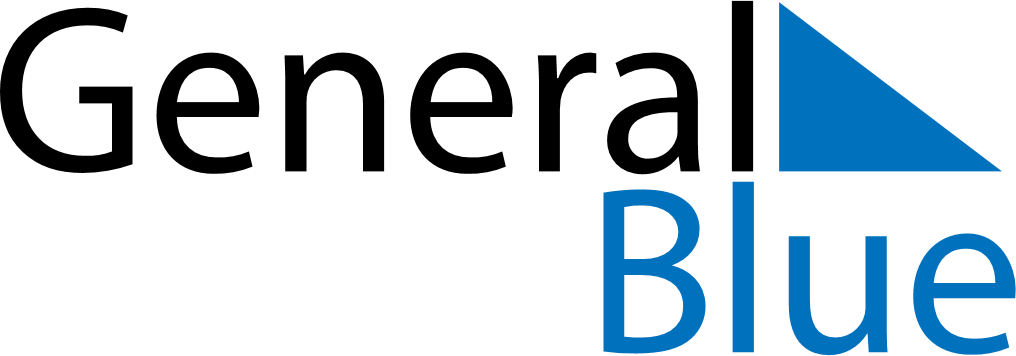 August 2024August 2024August 2024August 2024August 2024August 2024Letovice, South Moravian, CzechiaLetovice, South Moravian, CzechiaLetovice, South Moravian, CzechiaLetovice, South Moravian, CzechiaLetovice, South Moravian, CzechiaLetovice, South Moravian, CzechiaSunday Monday Tuesday Wednesday Thursday Friday Saturday 1 2 3 Sunrise: 5:24 AM Sunset: 8:35 PM Daylight: 15 hours and 10 minutes. Sunrise: 5:26 AM Sunset: 8:33 PM Daylight: 15 hours and 7 minutes. Sunrise: 5:27 AM Sunset: 8:32 PM Daylight: 15 hours and 4 minutes. 4 5 6 7 8 9 10 Sunrise: 5:29 AM Sunset: 8:30 PM Daylight: 15 hours and 1 minute. Sunrise: 5:30 AM Sunset: 8:28 PM Daylight: 14 hours and 58 minutes. Sunrise: 5:31 AM Sunset: 8:27 PM Daylight: 14 hours and 55 minutes. Sunrise: 5:33 AM Sunset: 8:25 PM Daylight: 14 hours and 52 minutes. Sunrise: 5:34 AM Sunset: 8:23 PM Daylight: 14 hours and 49 minutes. Sunrise: 5:36 AM Sunset: 8:22 PM Daylight: 14 hours and 46 minutes. Sunrise: 5:37 AM Sunset: 8:20 PM Daylight: 14 hours and 42 minutes. 11 12 13 14 15 16 17 Sunrise: 5:39 AM Sunset: 8:18 PM Daylight: 14 hours and 39 minutes. Sunrise: 5:40 AM Sunset: 8:17 PM Daylight: 14 hours and 36 minutes. Sunrise: 5:41 AM Sunset: 8:15 PM Daylight: 14 hours and 33 minutes. Sunrise: 5:43 AM Sunset: 8:13 PM Daylight: 14 hours and 29 minutes. Sunrise: 5:44 AM Sunset: 8:11 PM Daylight: 14 hours and 26 minutes. Sunrise: 5:46 AM Sunset: 8:09 PM Daylight: 14 hours and 23 minutes. Sunrise: 5:47 AM Sunset: 8:07 PM Daylight: 14 hours and 20 minutes. 18 19 20 21 22 23 24 Sunrise: 5:49 AM Sunset: 8:05 PM Daylight: 14 hours and 16 minutes. Sunrise: 5:50 AM Sunset: 8:04 PM Daylight: 14 hours and 13 minutes. Sunrise: 5:52 AM Sunset: 8:02 PM Daylight: 14 hours and 9 minutes. Sunrise: 5:53 AM Sunset: 8:00 PM Daylight: 14 hours and 6 minutes. Sunrise: 5:55 AM Sunset: 7:58 PM Daylight: 14 hours and 3 minutes. Sunrise: 5:56 AM Sunset: 7:56 PM Daylight: 13 hours and 59 minutes. Sunrise: 5:57 AM Sunset: 7:54 PM Daylight: 13 hours and 56 minutes. 25 26 27 28 29 30 31 Sunrise: 5:59 AM Sunset: 7:52 PM Daylight: 13 hours and 52 minutes. Sunrise: 6:00 AM Sunset: 7:50 PM Daylight: 13 hours and 49 minutes. Sunrise: 6:02 AM Sunset: 7:48 PM Daylight: 13 hours and 45 minutes. Sunrise: 6:03 AM Sunset: 7:46 PM Daylight: 13 hours and 42 minutes. Sunrise: 6:05 AM Sunset: 7:44 PM Daylight: 13 hours and 38 minutes. Sunrise: 6:06 AM Sunset: 7:41 PM Daylight: 13 hours and 35 minutes. Sunrise: 6:08 AM Sunset: 7:39 PM Daylight: 13 hours and 31 minutes. 